ОСОБО ОХРАНЯЕМЫЕ ПРИРОДНЫЕ ТЕРРИТОРИИСоздание  заповедников  и  национальных парков  является традиционной иэффективной  формой  природоохранной д е я т е л ь н о с т и,  Э к о л о г и ч е с к а я доктрина России рассматривает создание и развитие ООПТ разного уровня и режима в  ч и с л е  основных  направлений государственной  политики  в  области экологии.* 103  федеральных  государственных природных заповедника;* 48 федеральных национальных парков;*  6 4  г о с уд а р с т вен н ых  п р и р о д н ых заказника федерального значения;* 2261  государственных  природных заказников регионального значения;* 7745 памятников природы;*  64  природных  парка  регионального значения.*  Кроме  того,  создано  более  2300 ООПТ  иных  категорий  регионального  и местного (муниципального) значения.*  Совокупная  площадь  вышеперечисленных ООПТ  составляет  206,7  миллионов  . гектаров  (в  том  числе  сухопутная  с внутренними  водоемами  –  195,5  миллио-нов  гектаров)  или  11,4%  всей  территории страны.)Составитель:  библиограф И.Н. Ткачева КНИГИ В ФОНДЕ БИБЛИОТЕКИ:Афонькин, С.Ю.- Заповедники России [Текст]:Школьный путеводитель / С.Ю. Афонькин.-СПб.:»БКК»,2010.-80с.-ил.-(Серия «Узнай мир»).Жемчужины природы Башкортостана [Текст]:(на баш.ирус.яз.).-Уфа: «Китап»,2000.-48с. Заповедники СССР.Заповедники Кавказа [Текст]:Справочное издание / Под общ.ред.- В.Е.Соколова,Е.Е.Сыроечковского._М.:Мысль,1990.-365с.:ил.,карт. Заповедными тропами [Текст] / Под ред.-Т.А. Адольф,М.И. Давыдовой.-М.:Просвещение,1988.-191с.:ил.Иванов, В.М.-Башкирский государственный заповедник [Текст]:Научно-популярный очерк.-Уфа:Башкирское книжное издательство,1965.-120с.Ляхницкий, Ю.С.-Шульганташ [Текст]:Альбом.-Уфа:Китап,2002.-200с.Фатхи,Ф.- Южно-уральский заповедник [Текст]:Научно-популярный очерк.-Уфа:Китап,2008.-64с.:ил.Фрейдберг, А.И.- Баргузинский заповедник [Текст]:Фотоальбом/А.И. Фрейдберг.-М.: «Советская Россия»,1973.МБУК  ЦЕНТРАЛЬНАЯ БИБЛИОТЕКА МР БЛАГОВАРСКИЙ РАЙОН МЕТОДИЧЕСКИЙ ОТДЕЛДо чего волнуют душу заповедные эти места…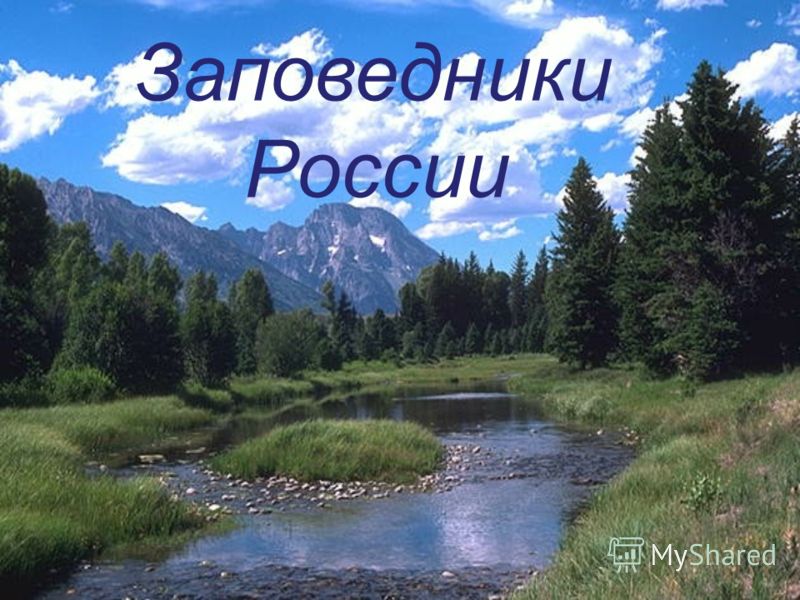 Памятка читателюс. Языково, 2017г.2017  год  в  России  объявлен  годом  -  Особо охраняемых природных территорий. Заповедная система России отмечает своё столетие.Первый  заповедник  России  -  Баргузинский  -был организован на стыке 1916 и 1917 годов. В  1913-1915  годах  были  организованы "соболиные"  экспедиции  в  Сибирь  и  на Камчатку.  В  их  задачи  входило  обследование районов  обитания  соболя,  поиски  оптимальных мест для организации заповедников и создание их  проектов.  Учитывая  исключительную ценность  меха  тёмного  соболя  -баргузинца, о б и т а юще г о  н а  з а п а д н ых  с к ло н а х Баргузинского  хребта,   экспедиция  под руководством Георгия Доппельмаира получила задание  обследовать  эту  Подлеморскую территорию  (от  полуострова  Святой  Нос  до озера Фролиха). Почти два года в 1914-1916г.г. в сложнейших условиях учёные вели серьёзную изыскательскую работу: изучали баргузинского соболя,  состояние  соболиного  промысла, обследовали  территорию.  На  основании материалов  экспедиции  17  мая  1916  г.  иркутский  генерал - губернатор   издал постановление  об  организации  Баргузинского соболиного  заповедника,  а  29  декабря  1916  г. этот  документ  был  утверждён  правительством России.Такимобразом,  100-летие  созданияпервого  государственного  природного заповедника  России  –  Баргузинского  мы отмечаем  29 декабря 2016 г. по старому стилю, а по  современному  календарю  эта  дата приходится на 11 января 2017г.Самые известные заповедники России Заповедники  Российской  Федерации  –  это уникальные,  потрясающие  своей  красотой уголки  природы.  Одним  из  старейших заповедных  мест  России  по  праву считается Баргузинский  государственный  биосферный заповедник,  расположенный  на  всём северо -восточном  побережье  Байкала  и центральной  части  склонов  Баргузинского хребта.  В  1986  году  всемирная  организация ЮНЕСКО  п р и свои ла  Бар г уз и н скому заповеднику статус биосферного. На территории Приморского края (Уссурийский и Шкотовский район) расположен Уссурийский природный  заповедник,  который  носит  имя известного  академика  Владимира Комарова. Главным  богатством  заповедной  зоны  является большой  лесной  массив  лиановых  хвойно-широколиственных  деревьев.  Первоначальной целью создания Уссурийского заповедного края была защита уцелевших деревьев от вырубки и пожара. Крупнейшим  заповедником  не  только России,  но  и  всей  Евразия вляется Большой  Арктический  природ- ный заповедник,  созданный  в  мае1993  года,  занимающий территорию   полуострова Т а й м ы р  и  н е к о т о р ы х о с т р о в о в  С е в е р н о г о Ледовитого океана. Именно здесь можно встретить редкие виды чаек и других птиц. Для охраны живописного урочища Столбы в 1925 году был создан одноименный природный заповедник. Территория «Столбов» – это в основном правый берег Енисея недалеко от Красноярска. Здесь произрастают 740 видов растений и проживают 290 видов редких позвоночных животных. Ещё одной уникальной экосистемой России является Алтайский государственный заповедник, расположенный на правобережье и в верховье реки Чулышман на юго-востоке Горного Алтая. Трудно поверить, но на его территории расположены 1190 озер, самым крупным из которых является Телецкое озеро. В 1998 году уникальный заповедный край был внесен организацией ЮНЕСКО в список Всемирного природного наследия как объект «Алтай – Золотые горы». У нас, в Башкортостане, есть три заповедника:
• Заповедник Шульган-Таш
• Башкирский Государственный заповедник
• Южно-Уральский государственный природный заповедник
Общая площадь только заповедников Башкортостана составляет 327,1 тыс. га. Это приблизительно 40% площадей всех особо охраняемых природных территорий. Наиболее благоприятные условия для охраны и научного изучения лесов Башкортостана созданы в государственных заповедниках республики. Эти заповедники имеют не только республиканское, но и общероссийское и даже мировое значение. Следует особо отметить, что наши заповедники географически расположены на стыке 2 частей света: Европы и Азии, и потому они имеют весьма интересные флористические и фаунистические комплексы. 